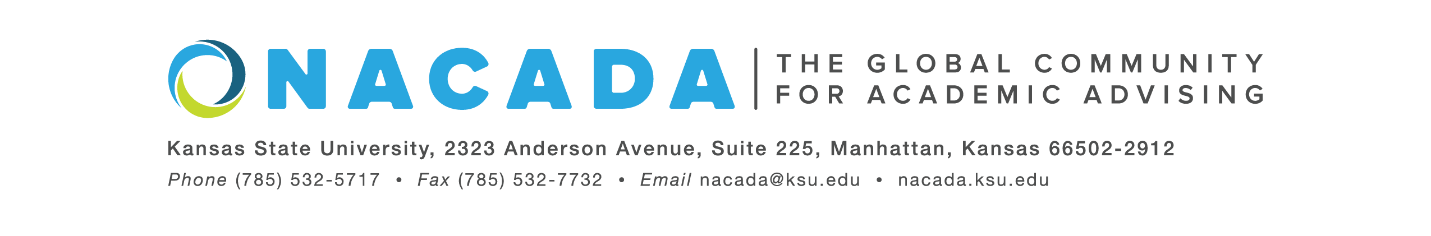 
NACADA: The Global Community for Academic Advising	[INSERT DATE]
For Immediate Release[For more information about the Global Awards Program for Academic Advising, visit https://www.nacada.ksu.edu/Programs/Awards/Global-Awards.aspx]Or Contact:  	Lizbeth Alcantara, NACADA: The Global Community for Academic Advising	nawards@ksu.edu[INSERT NAME] of [INSERT INSTITUTION], is a 2022 NACADA Scholarship recipient from NACADA: The Global Community for Academic Advising as part of the 2022 Global Awards Program for Academic Advising.  The NACADA Scholarships are presented to selected members who are pursuing graduate education at either the Master's, Ph.D. or Ed.D. level.  Funds are provided in order to encourage the relationship between scholarly work in advising and professional practice.  Candidates must have a two-year history of membership with NACADA, present a well-developed personal advising philosophy, articulate clear goals related to their future in advising and solicit detailed endorsements from their faculty advisor, as well as their employer. One $1,000 scholarship and up to four $500 scholarships may be awarded at the Annual Conference in fall.Since 1983, NACADA has honored individuals and institutions making significant contributions to the improvement of academic advising. The mission of NACADA is to promote quality academic advising and professional development of its membership to enhance the educational development of students. NACADA’s membership has grown to over 14,000 faculty, professional advisors, administrators, counselors, and others in academic and student affairs staff concerned with the intellectual, personal, and vocational needs of students. The organization acts as the representative and advocate of academic advising, and those providing that service, to higher education.[INSERT NAME] will be honored and presented with this scholarship in Portland, Oregon during the 2022 NACADA Annual Conference this fall.----end----